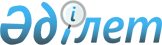 Об установлении публичного сервитута на земельные участкиПостановление акимата города Костаная Костанайской области от 18 апреля 2022 года № 750
      В соответствии со статьей 18, пунктом 4 статьи 69 Земельного кодекса Республики Казахстан, статьей 31 Закона Республики Казахстан "О местном государственном управлении и самоуправлении в Республике Казахстан", на основании заключения земельной комиссии от 24 февраля 2022 года № 817, землеустроительных проектов, утвержденных приказами государственного учреждения "Отдел земельных отношений акимата города Костаная" от 31 марта 2022 года № 282, № 283 акимат города Костаная ПОСТАНОВЛЯЕТ:
      1. Установить товариществу с ограниченной ответственностью "VEKГРУПП" публичные сервитуты на земельные участки по объектам, согласно приложению к настоящему постановлению.
      2. Государственному учреждению "Отдел земельных отношений акимата города Костаная" в установленном законодательством Республики Казахстан порядке обеспечить:
      1) направление настоящего постановления на официальное опубликование в эталонном контрольном банке нормативных правовых актов Республики Казахстан;
      2) размещение настоящего постановления на интернет-ресурсе акимата города Костаная после его официального опубликования.
      3. Контроль за исполнением настоящего постановления возложить на курирующего заместителя акима город Костаная.
      4. Настоящее постановление вводится в действии по истечении десяти календарных дней после дня его первого официального опубликования. Перечень земельных участков, на которые устанавливаются публичный сервитут товариществу с ограниченной ответственностью "VEKГРУПП"
      1) для объекта "Строительство инженерных коммуникаций к жилым домам по адресу: город Костанай, В. Интернационалистов, микрорайон 8" наружные сети водопровода, общей площадью 0,0065 гектар, расположенного по адресу: г. Костанай, микрорайон 8, улица В. Интернационалистов;
      2) для объекта "Строительство инженерных коммуникаций к жилым домам по адресу: город Костанай, В. Интернационалистов, микрорайон 8" наружные сети теплоснабжения, общей площадью 0,0015 гектар, расположенного по адресу: г. Костанай, микрорайон 8, улица В. Интернационалистов.
					© 2012. РГП на ПХВ «Институт законодательства и правовой информации Республики Казахстан» Министерства юстиции Республики Казахстан
				
      Аким 

М. Жундубаев
Приложениек постановлению акиматаот 18 апреля 2022 года№ 750